おまかせうんチッチの排便チェック表お名前：　　　　　　　　　　　　　　性別：　男　女　　年齢：　　　歳注）月日は排便がない日も記載して下さい。注）月日は排便がない日も記載して下さい。硬便硬便普通便普通便普通便軟便軟便１２３４５６７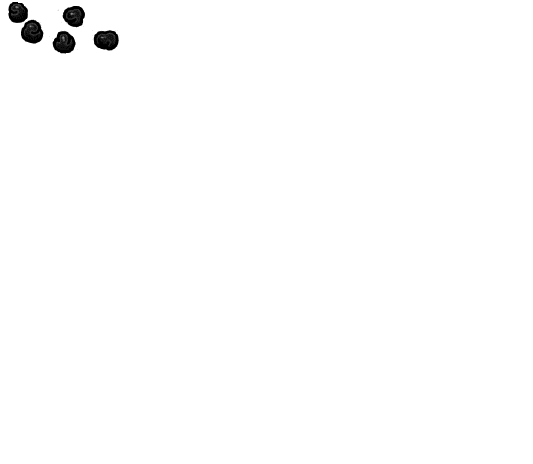 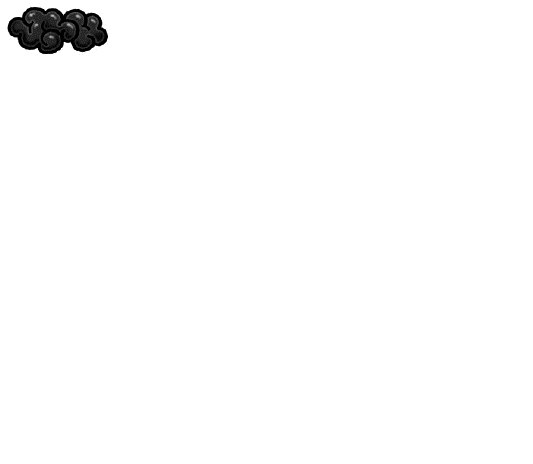 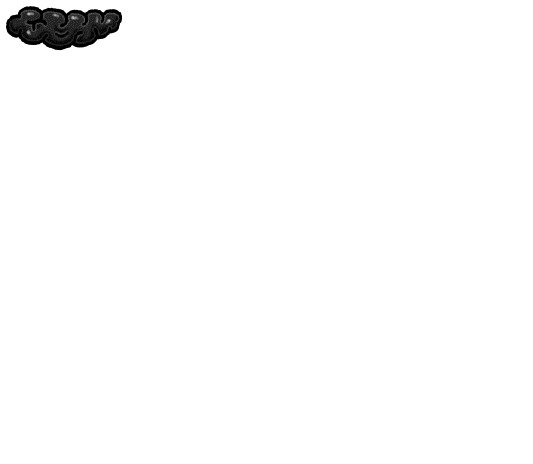 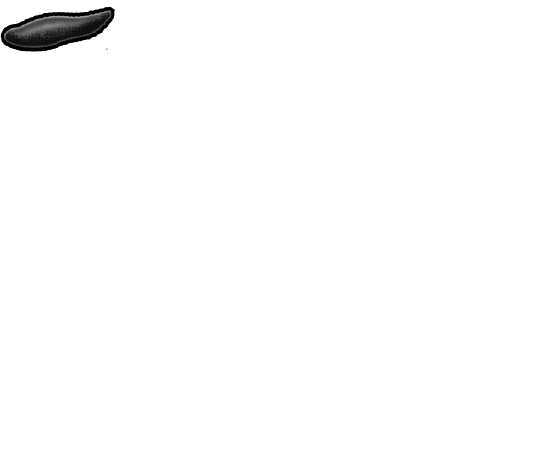 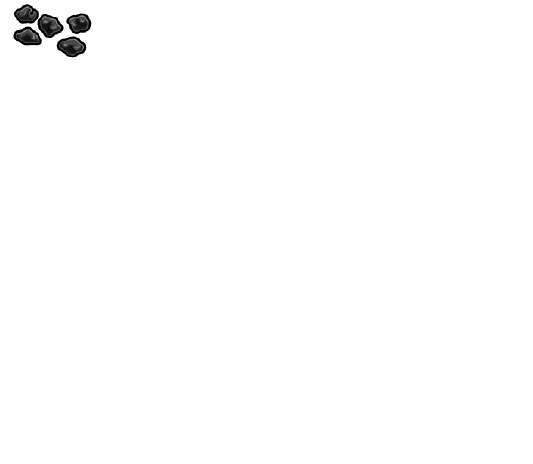 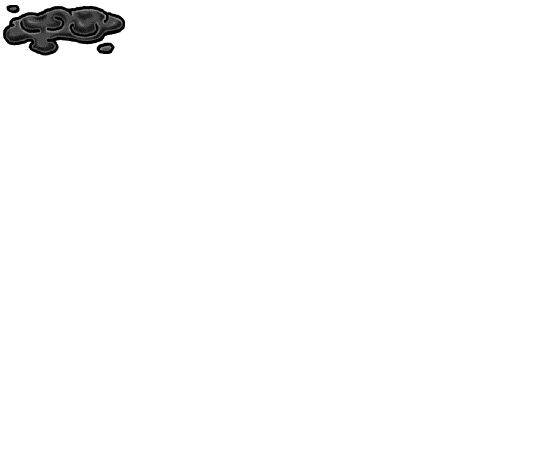 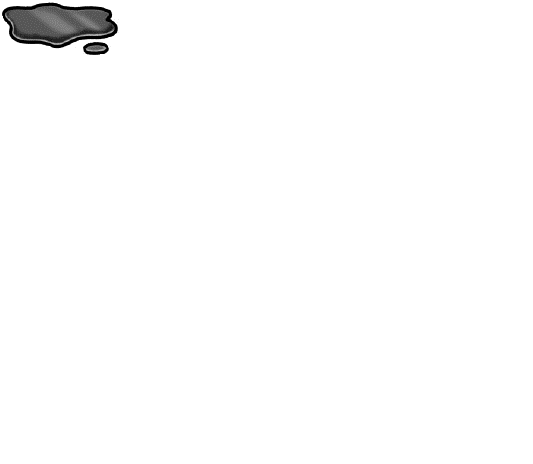 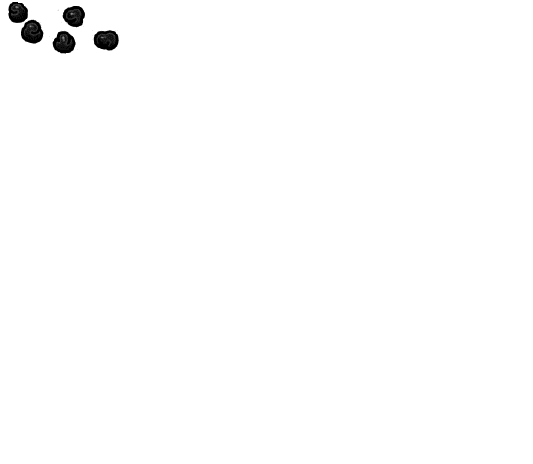 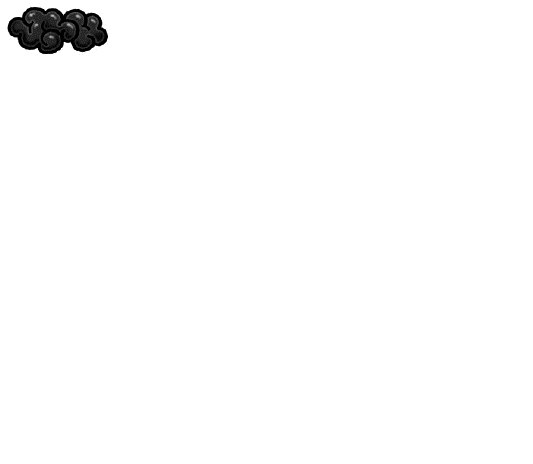 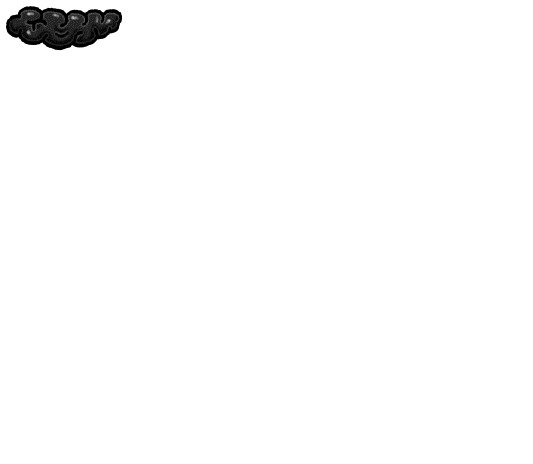 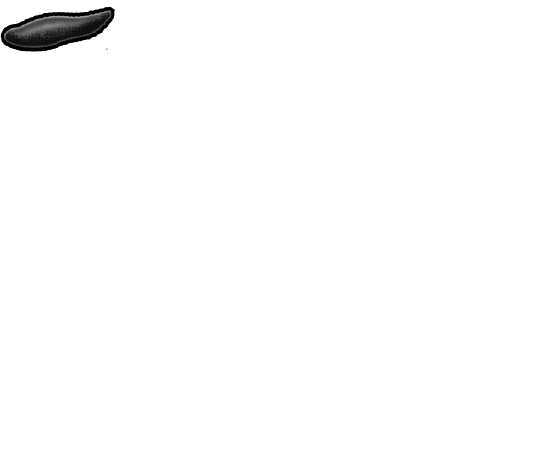 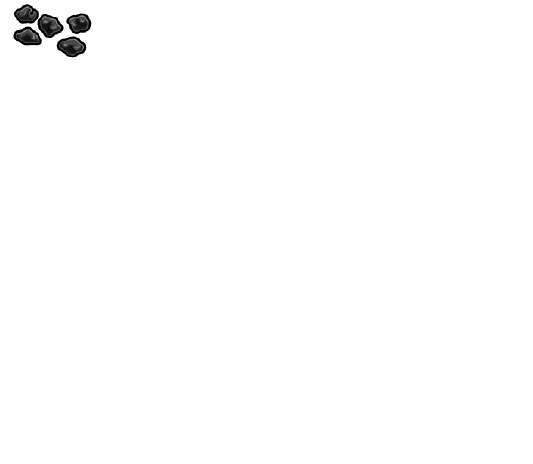 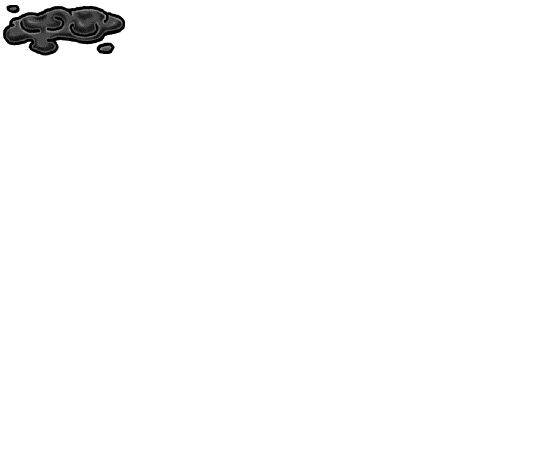 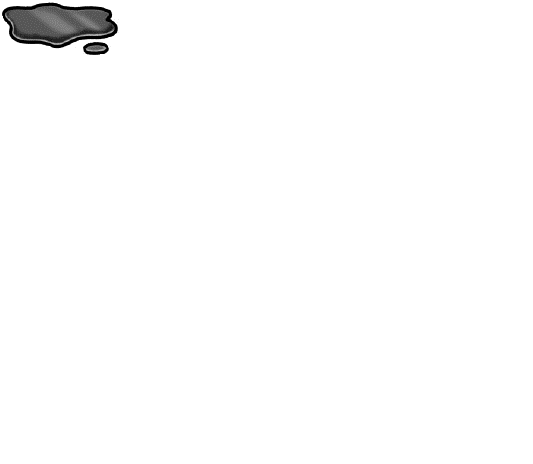 硬くてコロコロウサギの糞状ソーセージ状で硬い表面にひび割れのあるソーセージ状表面がなめらかなソーセージ状（又はとぐろを巻く）はっきりとしたシワのある柔らかい半固形状境界がほぐれた不定形の小片や泥状水様で固形物を含まない液体状日付時刻便の性状便の性状便の性状便の量便の量便の量便意下剤・食事・水分・生活状況等日付時刻硬便普通便軟便便の量便の量便の量便意下剤・食事・水分・生活状況等／（ 　 ）：１　２３　４　５６　７１　２　３　４１　２　３　４５　６／（ 　 ）：１　２３　４　５６　７１　２　３　４１　２　３　４５　６／（ 　 ）：１　２３　４　５６　７１　２　３　４１　２　３　４５　６／（ 　 ）：１　２３　４　５６　７１　２　３　４１　２　３　４５　６／（ 　 ）：１　２３　４　５６　７１　２　３　４１　２　３　４５　６／（ 　 ）：１　２３　４　５６　７１　２　３　４１　２　３　４５　６／（ 　 ）：１　２３　４　５６　７１　２　３　４１　２　３　４５　６／（ 　 ）：１　２３　４　５６　７１　２　３　４１　２　３　４５　６／（ 　 ）：１　２３　４　５６　７１　２　３　４１　２　３　４５　６／（ 　 ）：１　２３　４　５６　７１　２　３　４１　２　３　４５　６／（ 　 ）：１　２３　４　５６　７１　２　３　４１　２　３　４５　６／（ 　 ）：１　２３　４　５６　７１　２　３　４１　２　３　４５　６／（ 　 ）：１　２３　４　５６　７１　２　３　４１　２　３　４５　６うんこ文化センター おまかせうんチッチうんこ文化センター おまかせうんチッチうんこ文化センター おまかせうんチッチうんこ文化センター おまかせうんチッチうんこ文化センター おまかせうんチッチうんこ文化センター おまかせうんチッチTEL：0761-48-4988　FAX：0761-48-4977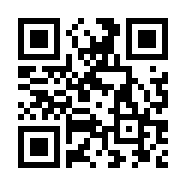 メール：info88@sorabuta.comTEL：0761-48-4988　FAX：0761-48-4977メール：info88@sorabuta.comTEL：0761-48-4988　FAX：0761-48-4977メール：info88@sorabuta.comTEL：0761-48-4988　FAX：0761-48-4977メール：info88@sorabuta.com日付時刻便の性状便の性状便の性状便の量便の量便の量便意下剤・食事・水分・生活状況等日付時刻硬便普通便軟便便の量便の量便の量便意下剤・食事・水分・生活状況等／（ 　 ）：１　２３　４　５６　７１　２　３　４１　２　３　４５　６／（ 　 ）：１　２３　４　５６　７１　２　３　４１　２　３　４５　６／（ 　 ）：１　２３　４　５６　７１　２　３　４１　２　３　４５　６／（ 　 ）：１　２３　４　５６　７１　２　３　４１　２　３　４５　６／（ 　 ）：１　２３　４　５６　７１　２　３　４１　２　３　４５　６／（ 　 ）：１　２３　４　５６　７１　２　３　４１　２　３　４５　６／（ 　 ）：１　２３　４　５６　７１　２　３　４１　２　３　４５　６／（ 　 ）：１　２３　４　５６　７１　２　３　４１　２　３　４５　６／（ 　 ）：１　２３　４　５６　７１　２　３　４１　２　３　４５　６／（ 　 ）：１　２３　４　５６　７１　２　３　４１　２　３　４５　６／（ 　 ）：１　２３　４　５６　７１　２　３　４１　２　３　４５　６／（ 　 ）：１　２３　４　５６　７１　２　３　４１　２　３　４５　６／（ 　 ）：１　２３　４　５６　７１　２　３　４１　２　３　４５　６／（ 　 ）：１　２３　４　５６　７１　２　３　４１　２　３　４５　６／（ 　 ）：１　２３　４　５６　７１　２　３　４１　２　３　４５　６／（ 　 ）：１　２３　４　５６　７１　２　３　４１　２　３　４５　６／（ 　 ）：１　２３　４　５６　７１　２　３　４１　２　３　４５　６／（ 　 ）：１　２３　４　５６　７１　２　３　４１　２　３　４５　６うんこ文化センター おまかせうんチッチうんこ文化センター おまかせうんチッチうんこ文化センター おまかせうんチッチうんこ文化センター おまかせうんチッチうんこ文化センター おまかせうんチッチうんこ文化センター おまかせうんチッチTEL：0761-48-4988　FAX：0761-48-4977メール：info88@sorabuta.comTEL：0761-48-4988　FAX：0761-48-4977メール：info88@sorabuta.comTEL：0761-48-4988　FAX：0761-48-4977メール：info88@sorabuta.comTEL：0761-48-4988　FAX：0761-48-4977メール：info88@sorabuta.com